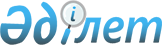 О внесении изменений в совместный приказ исполняющего обязанности Министра энергетики Республики Казахстан от 3 июня 2019 года № 205 и Министра индустрии и инфраструктурного развития Республики Казахстан от 5 июня 2019 года № 368 "Об утверждении Правил стимулирования производства в Республике Казахстан кабельно-проводниковой продукции: экологически безопасной (негорючей и (или) с пониженной пожароопасностью и малым дымо- и газовыделением); отходы которой являются перерабатываемыми на территории Республики Казахстан"
					
			Утративший силу
			
			
		
					Совместный приказ и.о. Министра экологии, геологии и природных ресурсов Республики Казахстан от 18 мая 2021 года № 147 и и.о. Министра индустрии и инфраструктурного развития Республики Казахстан от 27 мая 2021 года № 268. Зарегистрирован в Министерстве юстиции Республики Казахстан 31 мая 2021 года № 22878. Утратил силу совместным приказом Министра экологии и природных ресурсов Республики Казахстан от 12 октября 2023 года № 277 и Министра промышленности и строительства Республики Казахстан от 13 октября 2023 года № 26.
      Сноска. Утратил силу совместным приказом Министра экологии и природных ресурсов РК от 12.10.2023 № 277 и Министра промышленности и строительства РК от 13.10.2023 № 26 (вводится в действие по истечении десяти календарных дней после дня его первого официального опубликования).
      ПРИКАЗЫВАЕМ:
      1. Внести в совместный приказ исполняющего обязанности Министра энергетики Республики Казахстан от 3 июня 2019 года № 205 и Министра индустрии и инфраструктурного развития Республики Казахстан от 5 июня 2019 года № 368 "Об утверждении Правил стимулирования производства в Республике Казахстан кабельно-проводниковой продукции: экологически безопасной (негорючей и (или) с пониженной пожароопасностью и малым дымо- и газовыделением); отходы которой являются перерабатываемыми на территории Республики Казахстан" (зарегистрирован в Реестре государственной регистрации нормативных правовых актов за № 18822) следующие изменения:
      в Правилах стимулирования производства в Республике Казахстан кабельно-проводниковой продукции: экологически безопасной (негорючей и (или) с пониженной пожароопасностью и малым дымо- и газовыделением); отходы которой являются перерабатываемыми на территории Республики Казахстан, утвержденных указанным приказом:
      подпункт 4) пункта 3 изложить в следующей редакции:
      "4) финансирование производителей на закуп сырья для производства в Республике Казахстан кабельно-проводниковой продукции: экологически безопасной (негорючей и (или) с пониженной пожароопасностью и малым дымо- и газовыделением), отходы которой являются перерабатываемыми на территории Республики Казахстан – финансирование части стоимости приобретения негорючих и (или) с пониженной пожароопасностью и малым дымо- и газовыделением поливинилхлоридных (далее – ПВХ) пластикатов и их композиций, негорючих с пониженной пожароопасностью и малым дымо- и газовыделением полиэтиленов (далее – ПЭ) и их композиций, а так же компонентов для собственного производства негорючих и (или) с пониженной пожароопасностью и малым дымо- и газовыделением поливинилхлоридных (далее – ПВХ) пластикатов и композиций;";
      пункт 4 изложить в следующей редакции:
      "4. Стимулирование производства в Республике Казахстан кабельно-проводниковой продукции: экологически безопасной (негорючей и (или) с пониженной пожароопасностью и малым дымо- и газовыделением); отходы которой являются перерабатываемыми на территории Республики Казахстан, предоставляется производителю при соблюдении им следующих технологических (производственных) процессов:
      1) контроль качества на стадиях производства (пооперационный контроль) и готовой продукции в соответствии с требованиями национальных стандартов, а при их отсутствии с требованиями межгосударственных стандартов;
      2) изготовление жил проводов и кабелей, в случае отсутствия оборудования для изготовления токопроводящих жил проводов и кабелей предоставляется договор на поставку токопроводящих жил с казахстанским производителем (за исключением предприятий выпускающих кабельно-проводниковую продукцию с оптическим волокном);     
      3) наложение изоляции и (или) оболочки;      
      4) скрутки изолированных жил (для предприятий, выпускающих продукцию с скрученными изолированными жилами);5) скрутки изолированных жил;
      5) наложение защитных, экранирующих и бронирующих слоев на производимую продукцию (для предприятий, выпускающих продукцию с защитными, экранирующими или бронирующими слоями);
      6) маркировки продукции.
      Под производством кабельно-проводниковой продукции: экологически безопасной (негорючей и (или) с пониженной пожароопасностью и малым дымо- и газовыделением); отходы которой являются перерабатываемыми на территории Республики Казахстан понимается система серийного производства по меньшей мере одного из изделий, входящих в товарную номенклатуру по коду – ТН ВЭД 8544, подтверждаемая наличием сертификатов соответствия на серийно выпускаемую продукцию по коду ТН ВЭД 8544.";
      пункт 6 изложить в следующей редакции:
      "6. Стимулирование производства в Республике Казахстан кабельно-проводниковой продукции: экологически безопасной (негорючей и (или) с пониженной пожароопасностью и малым дымо- и газовыделением); отходы которой являются перерабатываемыми на территории Республики Казахстан предоставляется производителю при выполнении следующих требований:
       1) производитель является юридическим лицом, зарегистрированным на территории Республики Казахстан;
      2) производитель имеет на праве собственности здания и сооружения либо по договору аренды здания и сооружения, (срок договора аренды составляет не менее 5 лет, и на момент подачи заявления на финансирование до окончания срока действия договора не менее 1 календарного года) необходимые для размещения лабораторий и технологического оборудования, лабораторное оборудование необходимое для контроля качества готовой продукции, технологическое оборудование необходимое для производства кабельно-проводниковой продукции в соответствии с пунктом 4 настоящих Правил;
      3) производитель имеет сертификаты соответствия на серийно выпускаемую продукцию, подтверждающие его возможность производить экологически безопасную (негорючую и (или) с пониженной пожароопасностью и малым дымо- и газовыделением) продукцию, и (или) продукцию отходы которой являются перерабатываемыми на территории Республики Казахстан;
      4) производитель кроме производственных служб, имеет в штате службы: технического контроля, технологического обеспечения, системы менеджмента качества;
      5) производитель имеет сертификат системы менеджмента качества;
      6) производитель выпускает в обращение продукцию, соответствующую требованиям ТР ТС 004/2011 "О безопасности низковольтного оборудования" и стандартов, применяемых им для выпуска кабельно-проводниковой продукции: экологически безопасной (негорючая и (или) с пониженной пожароопасностью и малым дымо- и газовыделением); отходы которой являются перерабатываемыми на территории Республики Казахстан.";
      пункт 7 изложить в следующей редакции:
      "7. Обязательным условием получения финансирования является наличие производителя в списке предприятий, прошедших отбор на соответствие требованиям настоящих Правил (далее – список). Для включения в указанный список производитель направляет письменное обращение в уполномоченный орган в области государственной поддержки индустриально-инновационной деятельности (далее – уполномоченный орган) с приложением следующих документов:
      1) перечень технологического и вспомогательного оборудования, используемого в производстве по форме согласно приложению 1 к настоящим Правилам;
      2) перечень лабораторного и испытательного оборудования, используемого в производстве по форме согласно приложению 2 к настоящим Правилам;
      3) справка об отсутствии (наличии) недвижимого имущества юридического лица или договор аренды на недвижимое имущество, зарегистрированный в органах юстиции Республики Казахстан;
      4) перечень сертификатов соответствия на серийное производство кабельно-проводниковой продукции: экологически безопасной (негорючей и (или) с пониженной пожароопасностью и малым дымо- и газовыделением); отходы которой являются перерабатываемыми на территории Республики Казахстан по форме согласно приложению 3 к настоящим Правилам, и их копии;
      5) копию сертификата систем менеджмента качества    
      6) штатное расписание производителя;
      7) справка о фактической средней численности работников, за предыдущий год, подписанная руководителем и главным бухгалтером.";
      пункт 11 изложить в следующей редакции:
      "11. Уполномоченный орган в течение десяти рабочих дней принимает решение о включении производителя в список, соответствующих требованиям пунктов 4, 5 и 6 настоящих Правил или об отказе включении в список, и уведомляет об этом производителя.
      Уполномоченный орган в течении трех рабочих дней со дня принятия решения о включении производителя в список направляет список в адрес оператора расширенных обязательств производителей (импортеров) (далее – оператор).
      В случае внесения изменений и (или) дополнений в список уполномоченный орган направляет в адрес оператора обновленный список в течении трех рабочих дней со дня внесения таких изменений и (или) дополнений.";
      пункт 14 изложить в следующей редакции:
      "14. Письменное обращение производителя и оператора об исключении из списка рассматривается уполномоченным органом в течение пятнадцати календарных дней. Принятое решение письменно направляется производителю и оператору.";
      пункт 21 изложить в следующей редакции:
      "21. Для получения финансирования в соответствии с пунктом 2 настоящих Правил производитель, с которым заключен договор, до двадцатого числа месяца, следующего за отчетным месяцем, в котором было осуществлено подлежащее стимулированию производство кабельно-проводниковой продукции: экологически безопасной (негорючая и (или) с пониженной пожароопасностью и малым дымо- и газовыделением); отходы которой являются перерабатываемыми на территории Республики Казахстан, предоставляет оператору заявление о предоставлении финансирования (в согласованной с оператором форме) с приложением следующих документов:
       расчет финансирования части затрат на содержание рабочих мест по форме согласно приложению 5 к настоящим Правилам;
       расчет финансирования части затрат на использование энергоресурсов по форме согласно приложению 6 к настоящим Правилам;
       расчет финансирования части затрат на приобретение экологически безопасного сырья по форме согласно приложению 7 к настоящим Правилам;
       расчет финансирования части затрат на осуществление научно-исследовательских и опытно-конструкторских работ по форме согласно приложению 8 к настоящим Правилам; 
       расчет финансирования части затрат, связанных с проведением испытаний, связанных с выпуском продукции по форме согласно приложению 9 к настоящим Правилам;
       расчет финансирования части затрат на сертификацию продукции по форме согласно приложению 10 к настоящим Правилам;
       отчет о производстве кабельно-проводниковой продукции с " " 20_ года по " " 20_ года отходы которой являются перерабатываемыми на территории Республики Казахстан по форме согласно приложению 11 к настоящим Правилам;
       отчет о производстве кабельно-проводниковой продукции с " " 20_ года по " " 20_ года экологически безопасной продукций (негорючая и (или) с пониженной пожароопасностью и малым дымо- и газовыделением) по форме согласно приложению 12 к настоящим Правилам.
      Расчет части затрат, подлежащих финансированию по затратам, подлежащим финансированию, выполняется в соответствии с требованиями международных стандартов финансовой отчетности.
      В целях унификации для всех производителей кабельно-проводниковой продукции при расчете финансирования части затрат, подлежащих финансированию производитель: 
      при одновременном производстве более одного вида продукта (если затраты, на переработку каждого продукта, не могут быть идентифицированы отдельно) затраты распределяются между видами продукции пропорционально стоимости продаж видов продукции; 
      при распределении затрат, не включаемых в себестоимость произведенной продукции и признаваемых в качестве расходов в период их возникновения (затраты на хранение, административные накладные затраты, затраты на продажу), распределение затрат производится на основе стоимости продаж видов продукции.";
      пункты 25 и 26 изложить в следующей редакции:
      "25. В случае установления факта недостоверности данных, предоставляемых согласно пункту 21 настоящих Правил, выявленных в результате аудиторской проверки, средства, полученные производителем в результате установления недостоверности данных, подлежат возврату оператору.
      26. Производитель по запросу оператора, но не более одного раза в год предоставляет заключение независимой аудиторской организации по расходам, указанным в пункте 21 настоящих Правил.";
      приложения 1 и 2 к изложить в редакции согласно приложениям 1 и 2 к настоящему приказу;
      приложение 4 изложить в редакции согласно приложению 3 к настоящему приказу;
      приложение 12 к изложить в редакции согласно приложению 4 к настоящему приказу.
      2. Департаменту государственной политики управления отходами Министерства экологии, геологии и природных ресурсов Республики Казахстан в установленном законодательством Республики Казахстан порядке обеспечить:
      1) государственную регистрацию настоящего приказа в Министерстве юстиции Республики Казахстан;
      2) размещение настоящего приказа на интернет-ресурсе Министерства экологии, геологии и природных ресурсов Республики Казахстан после его официального опубликования;
      3) в течение десяти рабочих дней после государственной регистрации настоящего приказа представление в Департамент юридической службы Министерства экологии, геологии и природных ресурсов Республики Казахстан сведений об исполнении мероприятий, предусмотренных подпунктами 1) и 2) настоящего пункта.
      3. Контроль за исполнением настоящего приказа возложить на курирующего вице-министра экологии, геологии и природных ресурсов Республики Казахстан.
      4. Настоящий приказ вводится в действие по истечении десяти календарных дней после дня его первого официального опубликования. "Перечень технологического и вспомогательного оборудования используемого в производстве кабельно-проводниковой продукции: экологически безопасной (негорючей и (или) с пониженной пожароопасностью и малым дымо- и газовыделением); отходы которой являются перерабатываемыми на территории Республики Казахстан."
      Наименование организации ____________________________
      Руководитель организации
      (подпись) (фамилия имя отчество (при наличии))
      Главный бухгалтер
      (подпись) (фамилия имя отчество (при наличии)) Перечень лабораторного и испытательного оборудования используемого в производстве кабельно-проводниковой продукции: экологически безопасной (негорючей и (или) с пониженной пожароопасностью и малым дымо- и газовыделением); отходы которой являются перерабатываемыми на территории Республики Казахстан"
      Наименование организации ____________________________
      Руководитель организации (подпись) (фамилия имя отчество (при наличии))   
      Главный бухгалтер (подпись) (фамилия имя отчество (при наличии))   
      Дата Типовой договор между производителями кабельно-проводниковой продукции: экологически безопасной (негорючей и (или) с пониженной пожароопасностью и малым дымо- и газовыделением); отходы которой являются перерабатываемыми на территории Республики Казахстан и оператором расширенных обязательств производителей (импортеров)
      город _____________ "____"______20__ года
      Настоящий Договор заключен между оператором расширенных обязательств производителей (импортеров) действующего на основании Устава (далее - оператор), в лице _____ , и , в лице______ , действующего на основании_______ (далее – Производитель) именуемые в дальнейшем Стороны, и действует до "__" _______ 20__ года.
      Принимая во внимание, что:
      Стороны договорились о том, что Договор будет регулировать их взаимные права и обязанности при реализации его условий и обязуются исполнять требования, предусмотренные Правилами стимулирования производства в Республике Казахстан кабельно-проводниковой продукции: экологически безопасной (негорючая и (или) с пониженной пожароопасностью и малым дымо- и газовыделением); отходы которой являются перерабатываемыми на территории Республики Казахстан, утвержденными в соответствии с абзацем тридцать пятым подпункта 29) статьи 17 Экологического кодекса Республики Казахстан от 9 января 2007 года (далее Правила).
      Стороны заключили настоящий Договор о нижеследующем. Глава 1. Предмет Договора
      1.1. Предметом настоящего Договора является взаимодействие Сторон по установлению и реализации взаимных обязательств при производстве в Республике Казахстан кабельно-проводниковой продукции: экологически безопасной (негорючая и (или) с пониженной пожароопасностью и малым дымо- и газовыделением); отходы которой являются перерабатываемыми на территории Республики Казахстан направленное на уменьшение экологической нагрузки на окружающую среду за счет увеличения объемов производства экологически безопасной кабельно-проводниковой продукции и кабельно-проводниковой продукции отходы которой могут быть экологически безопасно переработаны.
      Под производством кабельно-проводниковой продукции: экологически безопасной (негорючей и (или) с пониженной пожароопасностью и малым дымо- и газовыделением); отходы которой являются перерабатываемыми на территории Республики Казахстан понимается система серийного производства по меньшей мере одного из изделий, входящих в товарную номенклатуру по коду – ТН ВЭД 8544, подтверждаемая наличием сертификатов соответствия на серийно выпускаемую продукцию по коду ТН ВЭД 8544.
      1.2. Настоящий Договор является основанием для стимулирования оператором производства в Республике Казахстан кабельно-проводниковой продукции: экологически безопасной (негорючая и (или) с пониженной пожароопасностью и малым дымо- и газовыделением); отходы которой являются перерабатываемыми на территории Республики Казахстан путем: финансирования в пределах срока договора их производителей по следующим направлениям: содержание рабочих мест; использование энергоресурсов; закуп сырья для производства экологически безопасной и (или) перерабатываемой продукции; осуществление научно-исследовательских и опытно-конструкторских разработок; проведение испытаний, связанных с выпуском продукции; сертификация продукции. Глава 2. Обязанности Сторон
      2.1. Производитель обязуется:
      2.1.1. Предоставить оператору документы и заявление о предоставлении финансирования в объемах согласно пункту 21 Правил.
      2.1.2. Производить возврат излишне уплаченных оператором сумм в течение десяти рабочих дней с момента получения от него соответствующего уведомления, к которому прилагаются подтверждающие документы.
      В течение десяти рабочих дней производить возврат уплаченных оператором сумм в порядке и на условиях, определенных пунктом 25 Правил.
      2.1.3. Ответственность за достоверность предоставляемой Производителем информации в целях получения финансирования несет Производитель.
      2.2. Оператор обязуется:
      2.2.1. Проверять предоставленные документы в течение пяти рабочих дней со дня поступления заявления о предоставлении финансирования и в случае принятия положительного решения в течение трех рабочих дней предоставляет Производителю финансирование.
      2.2.2. В случае принятия решения об отказе в предоставлении финансирования в течение трех рабочих дней со дня принятия решения в письменном виде уведомлять Производителя с указанием основания отказа.
      2.2.3. В течение трех рабочих дней со дня обнаружения фактов предоставления производителем недостоверных сведений и (или) данных, выявленных аудиторской проверкой, извещать Производителя о необходимости возврата перечисленных денежных средств, полученных на основании недостоверных сведений и (или) данных. Глава 3. Ответственность Сторон
      3. В случае неисполнения или ненадлежащего исполнения Производителем норм Договора оператор направляет Производителю уведомление в письменной форме о приостановлении Договора и об устранении в течение месячного срока нарушения с указанием выявленных нарушений. Не устранение или ненадлежащее устранение выявленных нарушений, является основанием для обращения в уполномоченный орган об исключении из списка предприятий, прошедших отбор на соответствие требованиям, и расторжения Договора в порядке, предусмотренном гражданским законодательством Республики Казахстан.
      3.1. За неисполнение или ненадлежащее исполнение других обязательств и гарантий Стороны несут ответственность в соответствии с действующим законодательством Республики Казахстан.
      3.2. В случае невозвращения Производителем денежной выплаты в порядке и на условиях, определенных пунктом 2.1.2 настоящего договора, их возврат осуществляется в судебном порядке. Глава 4. Форс-мажор
      4.1. Ни одна из Сторон не несет ответственности за невыполнение каких-либо обязательств по Договору, если такое невыполнение или задержка при выполнении вызваны обстоятельствами непреодолимой силы (форс-мажор).
      4.2. К форс-мажору относятся военные конфликты, природные катастрофы, стихийные бедствия (пожары, крупные аварии, нарушение коммуникаций) и иные чрезвычайные и непредотвратимые при данных условиях обстоятельства.
      4.3. При полной или частичной приостановке работ по Договору, вызванной форс мажорными обстоятельствами, продлеваются сроки реализации обязательств на срок действия форс-мажора.
      4.4. В случае возникновения форс-мажорных обстоятельств Сторона, пострадавшая от них, в течение пятнадцати рабочих дней со дня их возникновения уведомляет об этом другую Сторону путем вручения письменного извещения с указанием даты начала события и описанием форс-мажорных обстоятельств.
      4.5. При возникновении форс-мажорных обстоятельств Стороны незамедлительно проводят переговоры для поиска решения сложившейся ситуации и используют все средства для сведения к минимуму последствий таких обстоятельств. Глава 5. Конфиденциальность
      5.1. Стороны в соответствии с законодательством Республики Казахстан соблюдают условия конфиденциальности по всем документам, информации и отчетам, относящимся к работе по реализации настоящего Договора в течение срока его действия.
      5.2. Ни одна из Сторон без получения письменного согласия другой Стороны, не вправе раскрывать информацию, касающуюся содержания Договора, или иную информацию, считаемую конфиденциальной и связанную с реализацией положений настоящего Договора, кроме случаев:
      1) когда информация используется в ходе судебного разбирательства;
      2) когда информация предоставляется третьим лицам, оказывающим услуги одной из Сторон по Договору, при условии, что такое третье лицо берет на себя обязательство соблюдения условий конфиденциальности такой информации и использования ее только в установленных Сторонами целях и на определенный Сторонами срок;
      3) когда информация предоставляется банку или иной финансовой организации, у которой Сторона по Договору получает финансовые средства, при условии, что такой банк или финансовая организация берет на себя обязательство соблюдения условий конфиденциальности такой информации;
      4) когда информация предоставляется налоговым или иным уполномоченным государственным органам Республики Казахстан, которые имеют доступ к любой информации, в том числе являющейся банковской тайной, относящейся к любым банковским счетам Производителя, в том числе открытым в иностранных банках за пределами Республики Казахстан;
      5) опубликования данных об объемах стимулирования Производителей. Глава 6. Урегулирование споров
      6.1. Любой спор между Сторонами относительно толкования или применения настоящего Договора разрешается путем консультаций и переговоров.
      6.2. Неурегулированные споры разрешаются в судебном порядке в соответствии с законодательством Республики Казахстан. Глава 7. Заключительные положения, вступление в силу и прекращение действия Договора
      7.1. Настоящий Договор действует до года и автоматически продлевается в случае добросовестного исполнения Сторонами условий Договора.
      7.2. Настоящий Договор интерпретируется и регулируется в соответствии с действующим законодательством Республики Казахстан.
      7.3. Совершено в двух экземплярах, каждый на казахском и русском языках, имеющих одинаковую юридическую силу, по 1 (одному) экземпляру для каждой из Сторон.
      8. Реквизиты сторон
      Производитель                               Оператор
      ______________  
      ______________  
      ______________                               ______________ Отчет о производстве кабельно-проводниковой продукции с " " 20_ года по " " 20_ года экологически безопасной продукций (негорючая и (или) с пониженной пожароопасностью и малым дымо- и газовыделением)
      Наименование организации ____________________________
      Отчетный период месяц
      Руководитель организации (подпись) (фамилия имя отчество (при наличии))
      Главный бухгалтер (подпись) (фамилия имя отчество (при наличии))
      Дата
      Примечание: в графе В "марка продукции" указывается продукция при производстве которой используются ПВХ пластикаты или композиции: полиэтилены и их композиции с индексами нг(…)*,нг(…)*-LS, нг(…)*-LSLTx, нг(…)*-HF, нг(…)*- HFLTx.
      _____________________
      Примечание * - Указывается соответствующая категория: А F/R, А, В, С или D.
					© 2012. РГП на ПХВ «Институт законодательства и правовой информации Республики Казахстан» Министерства юстиции Республики Казахстан
				
      исполняющий обязанности Министра индустрии и  инфраструктурного развития Республики Казахстан__________ 

К. Ускенбаев

      И.О. Министра экологии, геологии и природных ресурсов Республики Казахстан министрдің м.а. __________ 

С. Кожаниязов
Приложение 1
к совместному приказу
исполняющего обязанности
Министра индустрии и
инфраструктурного развития
Республики Казахстан
от 27 мая 2021 года № 268 и
И.О. Министра экологии,
геологии и природных ресурсов
Республики Казахстан
от 18 мая 2021 года № 147Приложение 1 к Правилам
стимулирования производства в
Республике Казахстан
кабельно-проводниковой продукции:
экологически безопасной
(негорючая и (или) с пониженной 
пожароопасностью и малым
дымо- и газовыделением);
отходы которой являются
перерабатываемыми на территории
Республики КазахстанФорма
№ п/п
Наименование технологического и вспомогательного оборудования
Вид производимой операции
Тип, марка, модель
Заводской/серийный номер (при наличии)
Инвентарный номер (при наличии)
Компания и страна Производитель
Количество
1
2
3
4
5
6
7
8Приложение 2
к совместному приказу
исполняющего обязанности
Министра индустрии и
инфраструктурного развития
Республики Казахстан
от 27 мая 2021 года № 268 и
И.О. Министра экологии,
геологии и природных ресурсов
Республики Казахстан
от 18 мая 2021 года № 147Приложение 2 к Правилам
стимулирования производства в
Республике Казахстан
кабельно-проводниковой продукции:
экологически безопасной
(негорючая и (или) с пониженной 
пожароопасностью и малым
дымо- и газовыделением);
отходы которой являются
перерабатываемыми на территории
Республики КазахстанФорма
№ п/п
Наименование лабораторного и испытательного оборудования
Тип, марка, модель
Заводской/серийный номер (при наличии)
Инвентарный номер (при наличии)
Номер сертификата аттестации или сертификата о поверке
Компания и страна производитель
1
2
3
4
5
6
7Приложение 3
к совместному приказу
исполняющего обязанности
Министра индустрии и
инфраструктурного развития
Республики Казахстан
от 27 мая 2021 года № 268 и
И.О. Министра экологии,
геологии и природных ресурсов
Республики Казахстан
от 18 мая 2021 года № 147Приложение 4 к Правилам
стимулирования производства в
Республике Казахстан
кабельно-проводниковой продукции:
экологически безопасной
(негорючая и (или) с пониженной 
пожароопасностью и малым
дымо- и газовыделением);
отходы которой являются
перерабатываемыми на территории
Республики КазахстанФормаПриложение 4
к совместному приказу
исполняющего обязанности
Министра индустрии и
инфраструктурного развития
Республики Казахстан
от 27 мая 2021 года № 268 и
И.О. Министра экологии,
геологии и природных ресурсов
Республики Казахстан
от 18 мая 2021 года № 147Приложение 12 к Правилам
стимулирования производства в
Республике Казахстан
кабельно-проводниковой продукции:
экологически безопасной
(негорючая и (или) с пониженной 
пожароопасностью и малым
дымо- и газовыделением);
отходы которой являются
перерабатываемыми на территории
Республики КазахстанФорма
Наименование продукции
Код ТНВЭД
Марка продукции в соответствии с ГОСТ
Общий вес продукции, тонн
Вес металлов, тонн
Вес экологически безопасных пластикатов и композиций, тонн
Стоимость произведенной продукции, тыс. тенге
А
Б
В
Г
Д
Е
Ж